Žádost o přerušení studiav souladu s § 66 odst. 5 a 6 (SŠ) nebo s § 97 odst. 6 (VOŠ), zákona 561/2004 Sb. o předškolním, základním, středním vyšším odborném a jiném vzdělávání (školský zákon)Jméno a příjmení: ………………………………………………………………………………Bydliště: ……………………………………………………………………………………….Obor: …………………………………………………… Třída/studijní skupina: ……………Přerušení studia od: ………………………………	do: ………………………………………(Studium je možné přerušit maximálně na dobu dvou let)Důvod přerušení studia: Svým podpisem stvrzuji, že student/žák nemá k dnešnímu dni v knihovně žádné pohledávky a všechny výpůjčky řádně vrátil/a. Datum: ……………………  	                          Podpis: knihovnice……………………………Datum: ………………….		              Podpis: ………………………………….........								zákonný zástupce/student, žákVyjádření TU/VSS:Datum: ………………….				Podpis: …………………………………..Vyjádření ředitelky školy:POVOLUJI						NEPOVOLUJIDatum: ………………….				Podpis: …………………………………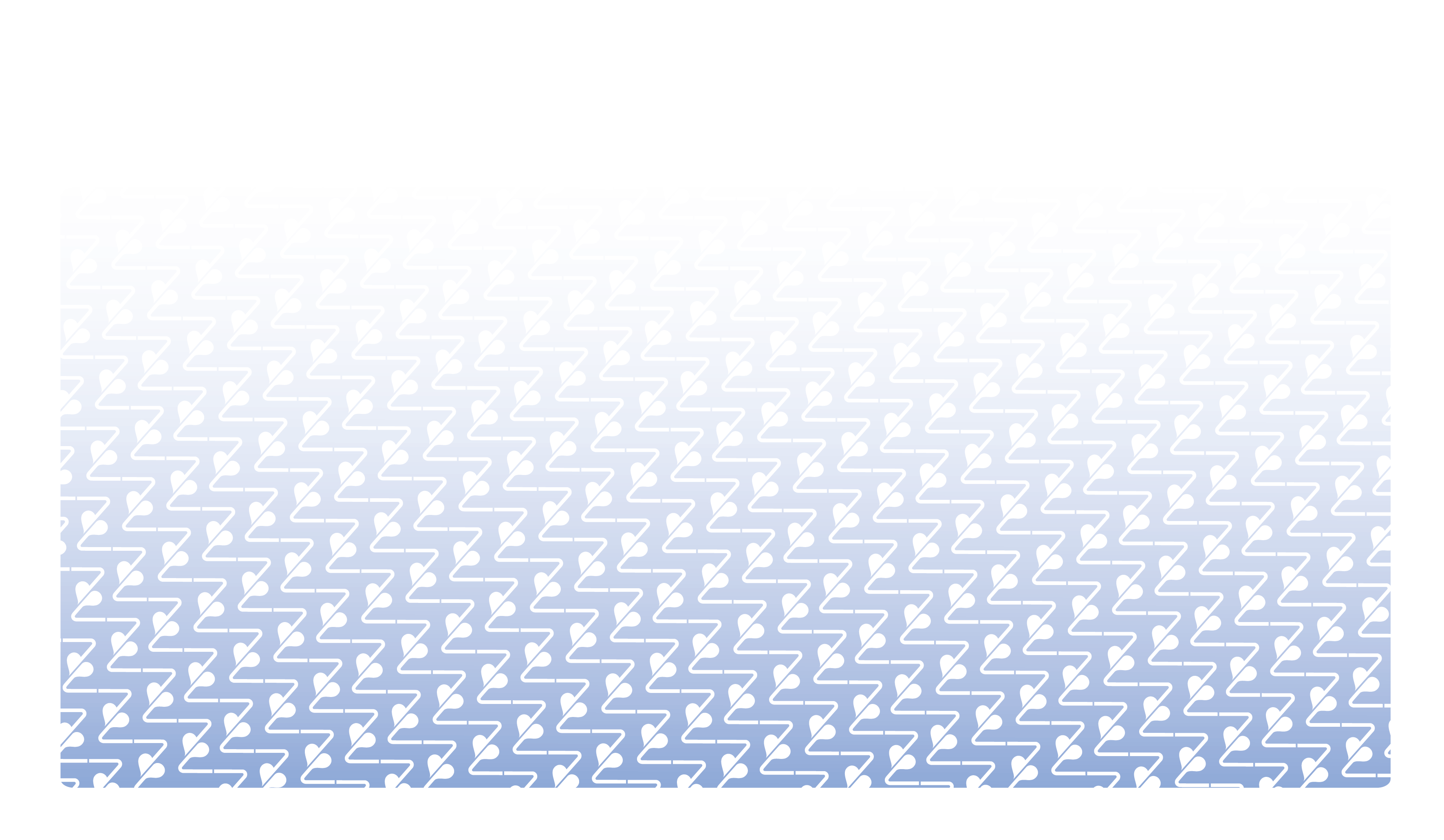 